MODELLO DI MATRICE DI VALUTAZIONE DEL RISCHIO		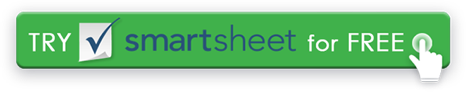 R I S K R A T I N G K E YBassoMEDIOMEDIOALTOALTOALTOESTREMOESTREMOESTREMOR I S K R A T I N G K E Y0ACCETTABILE1ALARP · (a partire dal più basso ragionevolmente possibile)1ALARP · (a partire dal più basso ragionevolmente possibile)2GENERALMENTE INACCETTABILE2GENERALMENTE INACCETTABILE2GENERALMENTE INACCETTABILE3INTOLLERABILE3INTOLLERABILE3INTOLLERABILER I S K R A T I N G K E YOK PER PROCEDEREINTRAPRENDERE GLI SFORZI DI MITIGAZIONEINTRAPRENDERE GLI SFORZI DI MITIGAZIONECERCA SUPPORTOCERCA SUPPORTOCERCA SUPPORTOMETTI IN 
ATTESA L'EVENTOMETTI IN 
ATTESA L'EVENTOMETTI IN 
ATTESA L'EVENTOS E V E R I T YS E V E R I T YS E V E R I T YS E V E R I T YS E V E R I T YS E V E R I T YS E V E R I T YS E V E R I T YS E V E R I T YACCETTABILEACCETTABILETOLLERABILETOLLERABILEINDESIDERABILEINDESIDERABILEINDESIDERABILEINTOLLERABILEINTOLLERABILEPOCO O NESSUN EFFETTO SULL'EVENTOPOCO O NESSUN EFFETTO SULL'EVENTOGLI EFFETTI SI FANNO SENTIRE, MA NON SONO FONDAMENTALI PER IL RISULTATOGLI EFFETTI SI FANNO SENTIRE, MA NON SONO FONDAMENTALI PER IL RISULTATOGRAVE IMPATTO SUL CORSO DELL'AZIONE E SUI RISULTATIGRAVE IMPATTO SUL CORSO DELL'AZIONE E SUI RISULTATIGRAVE IMPATTO SUL CORSO DELL'AZIONE E SUI RISULTATIPOTREBBE CAUSARE UN DISASTROPOTREBBE CAUSARE UN DISASTROL I K E L I H O O DL I K E L I H O O DIMPROBABILEIMPROBABILEBassoBassoMEDIOMEDIOMEDIOMEDIOMEDIOMEDIOALTOALTOÈ IMPROBABILE CHE SI VERIFICHI UN RISCHIOÈ IMPROBABILE CHE SI VERIFICHI UN RISCHIO– 1 –– 1 –– 4 –– 4 –– 4 –– 6 –– 6 –– 6 –– 10 –– 10 –POSSIBILEPOSSIBILEBassoBassoMEDIOMEDIOMEDIOALTOALTOALTOESTREMOESTREMOIL RISCHIO SI VERIFICHERÀ PROBABILMENTEIL RISCHIO SI VERIFICHERÀ PROBABILMENTE– 2 –– 2 –– 5 –– 5 –– 5 –– 8 –– 8 –– 8 –– 11 –– 11 –PROBABILEPROBABILEMEDIOMEDIOALTOALTOALTOALTOALTOALTOESTREMOESTREMOIL RISCHIO SI VERIFICHERÀIL RISCHIO SI VERIFICHERÀ– 3 –– 3 –– 7 –– 7 –– 7 –– 9 –– 9 –– 9 –– 12 –– 12 –
DISCONOSCIMENTOTutti gli articoli, i modelli o le informazioni fornite da Smartsheet sul sito Web sono solo di riferimento. Mentre ci sforziamo di mantenere le informazioni aggiornate e corrette, non rilasciamo dichiarazioni o garanzie di alcun tipo, esplicite o implicite, circa la completezza, l'accuratezza, l'affidabilità, l'idoneità o la disponibilità in relazione al sito Web o alle informazioni, agli articoli, ai modelli o alla grafica correlata contenuti nel sito Web. Qualsiasi affidamento che fai su tali informazioni è quindi strettamente a tuo rischio.